    GOVERNING BOARD MINUTES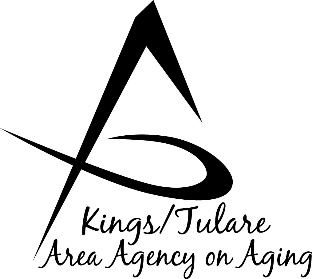       To be approved on: 		Minutes of the July 30, 2018 meeting		October 15, 2018	  		Tulare County Board of Supervisors Bldg.     2800 W. Burrel Ave, Visalia, CA 93291                         GOVERNING BOARD MEMBERS PRESENT:Pete Vander Poel, Tulare Co. – Dist. 2Amy Shuklian, Tulare Co. – Dist. 3 Kuyler Crocker, Tulare Co. – Dist. 1 GOVERNING BOARD MEMBERS ABSENT:Craig Pedersen, Kings Co. – Dist. 4Richard Fagundes, Kings Co. – Dist. 5COUNCIL MEMBERS PRESENT: Dr. David Wood, Advisory Council Chair      STAFF PRESENT:    Jamie Sharma, Tulare Co. Aging Services Mgr.    Matthew Kredit, Administrative Specialist    Israel Guardado, Staff Services Analyst    Bonnie Quiroz, Adult Family Advocate    Kali Carson, Office Assistant, Aging Services    Christine Tidwell, Administrative Aide    GUESTS PRESENT:Albert Cendejas, CSET     Mary Alice Escarsega-Fechner, CSETCall to Order – Supervisor Amy Shuklian, Vice Chair, called the meeting to order at 9:05 a.m.Introductions – Attendance as above.Board Member Comments – None.Public Comment – Albert Cendejas, CSET, said he would like to comment on Senior Day in the Park even though it has been a while since the event, noting that he has previously reported out to the Advisory Council. He said it was a wonderful day, with lots of support from various team members, including staff from K/T AAA, Tulare County Health and Human Services Agency, and CSET. The day was great weather-wise and there was a great collaboration between community partners. Over 1,100 meals were served. The entertainment, including Elvis (Jeremy Pearce), was appreciated by everyone. Additionally, he said that some of the local stores gave donations including, Wal-Mart and Grocery Outlet, with some other stores donating pastry items and baked goods. These baked items were a great help for the Cake Walk activity and allowed almost everyone who participated to receive a cake “prize.”Supervisor Shuklian asked how many exhibitors participated, noting that she had walked the resource aisle and was impressed by the number of exhibitors. Mr. Cendejas said there were approximately 55 exhibitor booths, which is helpful to the seniors to have so much resource information easily available, at once.Mr. Cendejas said the Tulare County Area Transit (TCAT) did a great job covering transportation needs. Also, the City of Woodlake and the Cutler-Orosi School District helped with arrangements to bus seniors to the park from those locations. In closing, he thanked all those who contributed and helped, saying it is an event that requires a lot of collaboration.Approval of Minutes of May 14, 2018 – Supervisor Crocker moved to approve the minutes of the May 14, 2018, Board meeting; Supervisor Vander Poel seconded the motion. The minutes were approved by the Supervisors in attendance. Supervisors Pedersen and Fagundes were absent.Contract Authorities for FY18/19 – This is an action item for FY18/19 contract authorities. The K/T AAA Analyst, Israel Guardado, explained that these contracts are the provider contracts for the funding from the Older Americans Act (OAA) - Area Plan funding. Funding amounts for the KCCOA (Kings County services), is determined by the Joint Powers Agreement (JPA). Funding is based on senior population and is split between the two counties on a 23/77 percent split. The City of Tulare receives 12.5 percent of the Congregate Nutrition program funding. VADS and VCRC each receive half of the Title III-E funding after Kings County receives its percentage. (Title III-E is the Family Caregiving Support Program). CSET receives all the Title V funds (senior employment) as well as the remaining funds for the other programs. KCCOA also receives 100 percent of the Ombudsman funding, which is used to support Ombudsman activities for both counties.			Kings County Commission on Aging (KCCOA)			$     493,099				City of Tulare							$       97,644			Community Services & Employment Title III (CSET)	$  1,036,230			Community Services and Employment Title V (C-SET)	$       84,470			Valley Adult Day Services (VADS, formerly PADS)	$       78,017			Valley Caregiver Resource Center (VCRC)			$       78,017Supervisor Vander Poel asked at what point the various cities stopped providing meals locally for their seniors. He said that City of Tulare is the only city that K/T AAA continues to fund and he knows it is a vibrant program. He asked when it shifted or if other cities ever had solid programs. Matthew Kredit said he could get that information, but didn’t have it at hand. Mr. Kredit said that Advisory Council member, Suzann Wray, is very active in the Dinuba/Cutler-Orosi community, and she would probably know that information for the city of Dinuba. He said at the time meal services were discontinued, it was due to cuts in funding from the Federal government. He said it got to the point where, in certain areas, there may have been a struggle to meet the match requirement and that could have been a contributing factor. Additionally, at the time, meal services were being provided, “in house.”  In order to have cost saving measures, K/T AAA put out an RFP to contract out the meal and other senior services, noting that was probably about 8 to 10 years ago. Mr. Kredit said it is due to local support that K/T AAA is able to easily fund Tulare at 12.5 percent because the city does an almost dollar for dollar match. Supervisor Shuklian asked what their program “looks like?” Is it “meals on wheels”, or another kind of delivery meal? She noted that Visalia has a senior center, and asked if Visalia has ever been a part of the K/T AAA programs. Mr. Kredit said that the Visalia Senior Center does not want to be part of the K/T AAA because of the rules and regulations by which K/T AAA needs to abide. For instance, K/T AAA programs are restricted from requiring payment for meals. Visalia Senior Center has a cost to its meals, which is required, if a person wants to eat a meal at that center.  Therefore, K/T AAA cannot give them funding. K/T AAA providers can request a suggested donation, but cannot require a payment. He noted that the City of Tulare Senior Center follows the guidelines outlined by the California Department of Aging (CDA). Tulare provides both congregate meals, at the center, and also does home delivery of hot meals within the City of Tulare. Areas outside the City of Tulare are handled by CSET meal service. Tulare receives funding for both its congregate (C1) and home-delivered (C2) meal service. Its home delivery is done mostly by volunteers. Supervisor Vander Poel said if there is no further discussion, he moved for approval of the resolution to approve the said provider contracts. Supervisor Crocker seconded the motion, which was approved. (Vander Poel/Crocker Res. No. 18-008)Contract Approval for FY18/19 for Valley Caregiver Resource Center (VCRC) – Israel Guardado said this is an agreement K/T AAA has with the Tulare County Mental Health Department, which is sub-contacted to VCRC. The funding is for the Homebound Senior Social Network (HSSN). This call-in program is directed to homebound seniors who tend to be isolated, and it offers an opportunity to socialize with other people. This is a separate agenda item because it is not Area Plan funding. Supervisor Crocker moved to approve; Supervisor Vander Poel seconded the motion, and the vote approved the contract. VCRC Prevention and Early Intervention (PEI) 		$        25,000		Homebound Senior Social Network (HSSN)Staff Reports Bonnie Quiroz, the Tulare County Elder and Dependent Adult Family Advocate said the Farmers Market Coupon program this year has been very successful. Distribution in Tulare County happens two to three times a week. She noted that the market is being “taken” to the seniors in some of the more rural areas, including Earlimart, Goshen, Exeter, and most recently Three Rivers by working with the certified farmers, who bag a variety of fruits and vegetables equivalent to the value of a coupon. Seniors sign up for the vouchers at the site. Home-bound clients are also being included in this effort to reach more seniors. This alternate process was devised because it was difficult and expensive to arrange transportation to bring seniors to the market. Homebound seniors who wish to participate, do so by voucher, with the bags of produce being delivered along with their home-delivered meals. This was done to increase participation in the program, which is designed to encourage seniors to get more fresh produce in their diets.Ms. Sharma, Tulare County Aging Services Manager, noted that the CDFA distributed a second quantity of 200 coupons, mid-season, which will also help in reaching more of the area’s senior population. The second quantity of coupons was also divided between Tulare and Kings Counties on the same 23/77 percent basis as most other funding.Advisory Council Report Dr. David Wood, Council Chair, noted that the June Advisory Council meeting had been canceled.Dr. Wood, said that there is a State Council for Advisory Councils of Area Agencies on Aging, known as Triple-A Council of California (TACC). The K/T AAA hasn’t regularly participated in TACC until recently, but now K/T AAA members are attending on a quarterly basis. Ms. Bobbie Wartson from Kings County and himself will be alternating in attendance. The meetings are held in Sacramento. He noted TACC requests a quarterly report from each Area Agency, and that K/T AAA has been providing those reports. Potentially, these reports will be available on a webpage. Further, Dr. Wood said that because the quarterly reports are already being created, at its last meeting the Advisory Council decided to create an Annual Report to present to the Governing Board. This will highlight what has been accomplished and help to define the focus of where the Council wants to go in the future.Across the State, the California Senior Legislature (CSL) elections for Senator and Assembly person were held in May. K/T AAA candidates, Ms. Bobbie Wartson for Assembly and Dr. Wood for Senator were running unopposed; therefore, the Executive Director of the CSL instructed the Advisory Council that the Chair could declare the candidates elected by acclamation and an actual vote was note necessary. The CSL was then notified of the action. Terms are for 4 years.  This year’s legislative meetings will be held in November. Dr. Wood noted that the California Death with Dignity law originated with the CSL. He said the organization proposes State and Federal legislation, some of which “wither on the vine,” and some of which is acted upon. Ms. Sharma said she would like to share that she and Juliet Webb had spent the end of last week at the California Association of Area Agencies on Aging (C4A) meetings in Sacramento. The California Department of Aging (CDA) comes to the Board meeting each month and gives a presentation. After the presentation, upon leaving, she was called aside and informed that CDA is updating its website, and CDA staff told her that the updated CDA website is being modeled on the new K/T AAA website. Ms. Sharma offered kudos to the staff that helped create the K/T AAA website, including: Matthew Kredit, Israel Guardado and the Tulare County IT department. It was also noted that the winning poster design awarded from the California Department of Social Services (CDSS) is now going to be used by the National Adult Protective Services Association (NAPSA) as their T-shirts design. Five counties have requested to use the image. Although it is a Tulare County design, it was noted that the Tulare County logo would be removed for use by other counties. The image is getting a lot of press and will be going out on various types of media, including bus wraps, bill boards, etc. Comment was made that Tulare County received all three State-wide awards for the campaign, the slogan, and hash tag. Adjourn – The Board meeting adjourned at 9:24 a.m.Respectfully submitted,Juliet WebbK/T AAA Director 